Data 06.04.2020Imię i nazwisko nauczycielaAnna MikuśTemat zajęćGady – kręgowce, które opanowały lądCele lekcji- Poznam środowisko życia gadów;
- Dowiem się, jakie są ich przystosowania do trybu życia.NaCoBeZu: 
- na co należy zwrócić uwagę?
- co jest najważniejsze?
- co należy zapamiętać?W omawianym temacie dowiesz się, gdzie żyją gady. Zwróć uwagę na to, co się z nimi dzieje przy zmianach temperatury środowiska. Zapamiętaj ich przystosowania do życia na lądzie, w tym sposób oddychania czy rozmnażania się. Najważniejsze są pojawiające się pierwszy raz u kręgowców błony płodowe. Gady to owodniowce.Przebieg lekcjiDzień dobry, na dzisiejszym spotkaniu poznasz warunki życia gadów i ich przystosowania w budowie i czynnościach życiowych do środowiska, w którym żyją.   Proszę, zapisz w zeszycie temat i cele lekcji.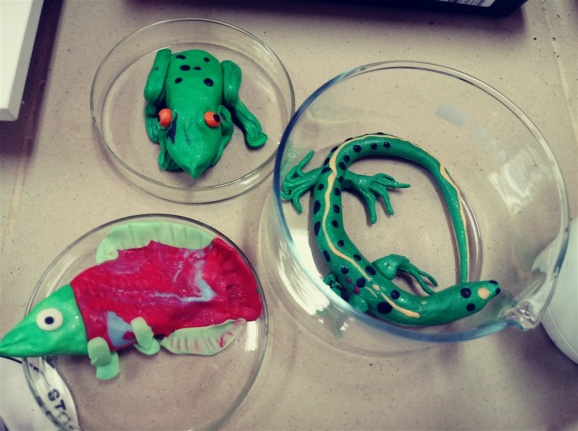 Środowiskiem życia gadów jest ląd, a tylko niektóre wtórnie przystosowały się do życia w wodzie. Czy wiesz, co oznacza słowo „wtórnie”? To  znaczy, że w toku ewolucji, kiedy osobniki ulegały różnym zmianom, niektóre gady powróciły ze środowiska lądowego ponownie do wody. Przykładem mogą być żółwie, które lepiej poruszają się w wodzie niż na lądzie, gdzie ich ruchy można określić jako niezgrabne, powolne.Czy wiesz, co to znaczy, że gady są zmiennocieplne (podobnie jak ryby 
i płazy)? Myślę, że pytanie nie było dla Ciebie trudne. Gady są zmiennocieplne, ponieważ dostosowują temperaturę ciała do temperatury otoczenia (to zdanie zapisz w zeszycie). To powoduje, że spotykamy je głównie tam, 
gdzie przez cały rok jest wysoka temperatura. Zdecydowanie mniej gadów spotkamy w rejonach o takim klimacie jak nasz. Zupełnie brak 
ich na Antarktydzie. Zastanów się, jak radzą sobie gady  w naszych warunkach klimatycznych 
(najczęściej spotykane gady to jaszczurki i węże). Przypomnij sobie, gdzie je spotykaliśmy podczas wyjścia na zajęcia terenowe. Otóż spotykaliśmy jaszczurki zwinki na łące, wygrzewające się na słońcu. Teraz Twoim zadaniem będzie odszukanie w podręczniku innych sposobów 
na regulację temperatury ciała przez gady (str. 103).Spróbuj podać przykład gada, który większość czasu spędza w wodzie, a na ląd wychodzi wtedy, kiedy chce polować, wygrzać się na słońcu lub złożyć jaja. Jaki to gad? Odpowiedzi poszukaj pod zdjęciami w podręczniku (str. 103).Kolejne zadanie będzie związane z przystosowaniem gadów do trybu życia. 
W tym celu zapoznaj się z opisami cech jaszczurki zwinki na str. 104, 
a następnie wykonaj zadanie nr 3 w zeszycie ćwiczeń. W zadaniu przeanalizujesz cechy gekona o imieniu Enzo.Jeśli chcesz dowiedzieć się więcej na ten temat, zajrzyj do e-podręcznika. Tam znajdziesz temat: Gady – mistrzowie przetrwania w suchym środowisku” - link: https://epodreczniki.pl/a/gady---mistrzowie-przetrwania-w-suchym-srodowisku/D1C7YooNcPrzeanalizujmy teraz wybrane czynności życiowe gadów. Na początek „porozmawiajmy” o oddychaniu gadów (wyraz „porozmawiajmy” ujęłam 
w cudzysłów, ponieważ nie jest to zwyczajna rozmowa między nami, tylko kontakt na odległość – zdalnie). Zastanów się, czy skóra gadów może brać udział w oddychaniu? Przypomnę, że jest gruba, sucha, zwykle pozbawiona gruczołów, pokryta łuskami lub tarczkami. To prawda, nie może brać udziału 
w oddychaniu (u płazów brała w nim udział). Gady oddychają za pomocą gąbczastych płuc (zapisz w zeszycie), a dzięki takiej budowie zwiększyła się powierzchnia wymiany gazowej w porównaniu do płuc płazów (ich płuca były workowate; powierzchnia wymiany gazowej była mniejsza, stąd płazy wspomagały swoje oddychanie poprzez skórę). Zobacz, jak wyglądają płuca gadów – podręcznik – str. 104.Przyszedł czas na zapoznanie się ze sposobem rozmnażania się gadów oraz ich cyklem rozwojowym. Przypomnę, że gady zaliczamy do owodniowców (zapisz to zdanie w zeszycie; pamiętaj, że zdanie rozpoczynamy wielką literą). Co to znaczy? To znaczy, że jako pierwsze w toku ewolucji wytworzyły błony płodowe (nie miały ich ryby i płazy). Przeanalizujmy budowę jaja gada – podręcznik – str. 106. Spróbuj dać odpowiedź na pytania:Jakie wyróżniamy błony płodowe?Jaka jest rola każdej z nich?Na zakończenie trzeba usystematyzować Waszą wiedzę dotyczącą rozmnażania gadów (zapisz w zeszycie):Gady rozmnażają się na lądzie.Większość gadów jest jajorodna,  zapłodnienie jest wewnętrzne.Gady są owodniowcami.Rozwój gadów jest prosty (nie ma w nim postaci larwalnej), a młode gady są podobne do swoich rodziców. Wykonaj teraz zad. 5 w zeszycie ćwiczeń – str. 87, w którym ocenisz prawdziwość stwierdzeń dotyczących rozmnażania gadów. Jeśli będą trudności, zajrzyj do podręcznika na str. 105.Ewaluacja (informacja zwrotna)Sprawdź, czy potrafisz: wskazać środowisko życia gadów; wyjaśnić pojęcia: owodniowce, zmiennocieplność, jajorodność; podać nazwy co najmniej 2 błon płodowych;wyjaśnić co najmniej 3 przystosowania do trybu życia; wskazać typ rozwoju gadów (prosty czy złożony). Myślę, że udało się wykonać wszystkie zadania. Świetnie! Zadania/ ćwiczeniaUwaga! 
Po dzisiejszej lekcji nie musisz niczego przesyłać do nauczyciela. 
Sprawdź tylko, czy oddałaś/ oddałeś do sprawdzenia zadanie z poprzedniego tematu. W razie trudności napisz do mnie w e-dzienniku lub na podany adres: anna.mikus@kliniska.edu.pl UWAGI Czas na wykonanie zadań: 06.04.2020 – 08.04.2020            Życzę miłej pracy! 